ПРИЛОЖЕНИЕГуманитарный проект по развитию нового вида двигательной активности «SUPбординг»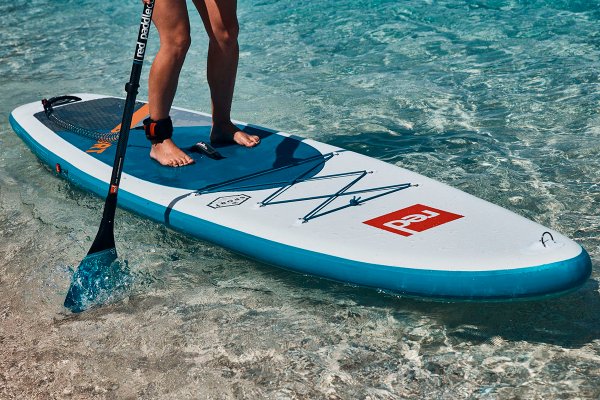 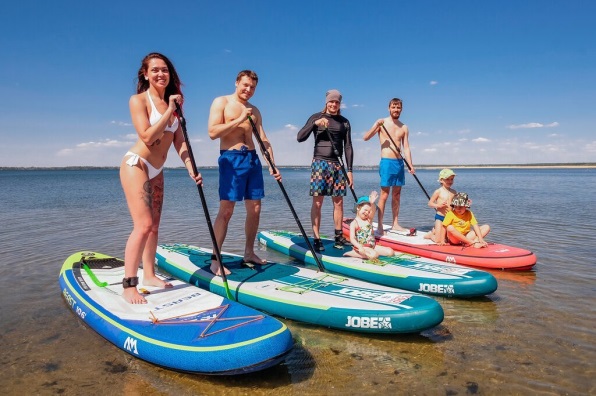 1.Наименование проекта: «SUPбординг»1.Наименование проекта: «SUPбординг»2. Срок реализации проекта: 2 месяца (июль-август 2024 года)2. Срок реализации проекта: 2 месяца (июль-август 2024 года)3. Организация-заявитель, предлагающая проект: государственное учреждение «Островецкий районный физкультурно-спортивный клуб» (далее - Островецкий районный ФСК» 3. Организация-заявитель, предлагающая проект: государственное учреждение «Островецкий районный физкультурно-спортивный клуб» (далее - Островецкий районный ФСК» 4. Цель проекта: развитие нового вида двигательной активности населения, укрепление материально-технической базы4. Цель проекта: развитие нового вида двигательной активности населения, укрепление материально-технической базы5. Задачи, планируемые к выполнению в рамках реализации проекта: 1.  Приобретение SUP бордов (сапбордов) и его комплектующих.2.  Развитие нового вида двигательной активности населения.5. Задачи, планируемые к выполнению в рамках реализации проекта: 1.  Приобретение SUP бордов (сапбордов) и его комплектующих.2.  Развитие нового вида двигательной активности населения.6. Целевая группа: население г. Островца и района, а также гости Островецкого района.6. Целевая группа: население г. Островца и района, а также гости Островецкого района.7. Краткое описание мероприятий в рамках проекта: приобретение SUP бордов (сапбордов) позволит городу получит качественный современный спортивный инвентарь для тренировочных занятий и соревнований по направлению «спортивный (приключенческий) туризм». Также все это повыситорганизацию спортивно-туристического досуга жителей и гостей города Островца через привлечение людей к новым формам физической культуры и развлечение на свежем воздухе.7. Краткое описание мероприятий в рамках проекта: приобретение SUP бордов (сапбордов) позволит городу получит качественный современный спортивный инвентарь для тренировочных занятий и соревнований по направлению «спортивный (приключенческий) туризм». Также все это повыситорганизацию спортивно-туристического досуга жителей и гостей города Островца через привлечение людей к новым формам физической культуры и развлечение на свежем воздухе.8. Общий объем финансирования (в долларах США): 24328. Общий объем финансирования (в долларах США): 2432Источник финансированияОбъем финансирования (в долларах США)Средства донора2232Софинансирование2008. Место реализации проекта (область/район, город): Гродненская область/Островецкий район/г. Островец8. Место реализации проекта (область/район, город): Гродненская область/Островецкий район/г. Островец9. Контактное лицо: инициалы, фамилия, должность, телефон, адрес электронной почты  - В.В.Володько, директор Островецкого районного ФСК, 8(01591)79932, fsk-ostrov@mail.grodno.by 9. Контактное лицо: инициалы, фамилия, должность, телефон, адрес электронной почты  - В.В.Володько, директор Островецкого районного ФСК, 8(01591)79932, fsk-ostrov@mail.grodno.by 